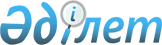 Адамдарды құтқару үшін және өте қажет болған жағдайда төтенше жағдайлар аймақтарында орналасқан ұйымдардың байланыс құралдарын, көлігін, мүлкін және өзге де материалдық құралдарын пайдалану ережесін бекіту туралы
					
			Күшін жойған
			
			
		
					Қазақстан Республикасы Үкіметінің 2003 жылғы 27 тамыздағы N 875 қаулысы. Күші жойылды - Қазақстан Республикасы Үкіметінің 2014 жылғы 22 қазандағы № 1126 қаулысымен      Ескерту. Күші жойылды - ҚР Үкіметінің 22.10.2014 № 1126 қаулысымен (алғашқы ресми жарияланған күнінен кейін күнтізбелік он күн өткен соң қолданысқа енгізіледі).      "Авариялық-құтқару қызметі және құтқарушылар мәртебесі туралы" Қазақстан Республикасының Заңын іске асыру мақсатында Қазақстан Республикасының Үкіметі қаулы етеді: 

      1. Қоса беріліп отырған Адамдарды құтқару үшін және өте қажет болған жағдайда төтенше жағдайлар аймақтарында орналасқан ұйымдардың байланыс құралдарын, көлігін, мүлкін және өзге де материалдық құралдарын пайдалану ережесі бекітілсін. 

      2. Осы қаулы қол қойылған күнінен бастап күшіне енеді.       Қазақстан Республикасының 

      Премьер-Министрі 

Қазақстан Республикасы 

Үкіметінің      

2003 жылғы 27 тамыздағы 

      N 875 қаулысымен   

бекітілген      Адамдарды құтқару үшін және өте қажет болған 

жағдайда төтенше жағдайлар аймақтарында орналасқан 

ұйымдардың байланыс құралдарын, көлігін, мүлкін 

және өзге де материалдық құралдарын пайдалану ережесі 

      1. Осы Ереже құтқарушылардың төтенше жағдайлар аймақтарында ұйымдардың байланыс құралдарын, көлігін, мүлкін және өзге де материалдық құралдарын пайдалану тәртібін айқындайды. 

      Байланыс құралдары, көлік, мүлік және өзге де материалдық құралдар іздестіру-құтқару, авариялық құтқару және кезек күттірмейтін жұмыстарды жүргізу барысында адамдарды құтқару үшін және өте қажет жағдайда ғана пайдаланылады. 

      2. Өте қажет жағдай табиғи және техногендік сипаттағы төтенше жағдайлардың нәтижесінде туындаған адамдардың өмірі мен денсаулығына тікелей қауіп-қатер төнген кезде басталады. 

      3. Төтенше жағдайлар аймақтарында орналасқан ұйымдардың байланыс құралдарын, көлігін, мүлкін және өзге де материалдық құралдарын пайдалануды тұрақты шарттық негізде немесе ерікті бастамалармен құрылатын авариялық-құтқару қызметі мен авариялық-құтқару құралымдарының құтқарушылары жүзеге асырады. 

      Құтқарушылардың төтенше жағдайлар аймақтарында орналасқан ұйымдардың байланыс құралдарын, көлігін, мүлкін және өзге де материалдық құралдарын пайдалануы туралы шешімді төтенше жағдайларды жою басшысы қабылдайды және бұйрықпен (өкіммен) ресімделеді. 

      4. Төтенше жағдайларды жою басшысының шешімі негізінде құтқарушылар төтенше жағдайлар аймақтарында орналасқан ұйымдардың басшыларынан байланыс құралдарын, көлікті, мүлікті және өзге де материалдық құралдарды қабылдап алады. 

      5. Төтенше жағдайлар аймақтарында орналасқан ұйымдардың байланыс құралдарын, көлігін, мүлкін және өзге де материалдық құралдарын пайдалану осы ұйымдар қызметінің бұзылуына әкеліп соқпауы тиіс. 

      6. Төтенше жағдайлар аймақтарында орналасқан ұйымдардың байланыс құралдарын, көлігін, мүлкін және өзге де материалдық құралдарын пайдалану үшін құтқарушылар ұйымдардың адамдарды құтқару үшін және өте қажет болған жағдайда қажетті байланыс құралдарының, көліктің, мүліктің және өзге де материалдық құралдарының тізбесін анықтайды. 

      Құтқару бөлімшесінің басшысы ұйым басшысымен бірлесіп, қабылдап алу актісін, ал авариялық-құтқару жұмыстары аяқталғаннан кейін пайдаланылған мүлікті беру актісін (1-2-қосымшалар) жасайды. Актінің бір данасы ұйым басшысына, екінші данасы төтенше жағдайларды жою басшысына беріледі. 

      7. Адамдардың өмірі мен денсаулығына төнген тікелей қауіп жойылғаннан кейін оларды құтқару үшін тартылған байланыс құралдары, көлік, мүлік және өзге де материалдық құралдар иесіне қайтарылады. 

Адамдарды құтқару үшін және  

өте қажет болған жағдайда   

төтенше жағдайлар аймақтарында 

орналасқан ұйымдардың байланыс 

құралдарын, көлігін, мүлкін  

      және өзге де материалдық    

      құралдарын пайдалану     

ережесіне          

1-қосымша                   Бекітемін 

  Төтенше жағдайларды жою 

         басшысы 

  _______________________   2003 ж. "__"___________  Адамдарды құтқару үшін және өте 

қажет болған жағдайда материалдық 

құралдарды қабылдап алу актісі Құтқару бөлімшесінің басшысы ______________________________________ 

Ұйым басшысы ______________________________________________________ 

"Авариялық-құтқару қызметі және құтқарушылар мәртебесі туралы" 

Қазақстан Республикасының 1997 жылғы 27 наурыздағы Заңына 

сәйкес ____________________________________________________ұйымынан 

адамдарды құтқару жөніндегі жұмыстарды орындау уақытына 

мынадай материалдық құралдар: 

байланыс құралдары ________________________________________________ 

көлік _____________________________________________________________ 

мүлік _____________________________________________________________ 

өзге материалдық құралдар _________________________________________ 

қабылдап алғаны туралы осы актіні жасасты. Материалдық құралдардың техникалық жай-күйі _______________________ Құтқару бөлімінің басшысы _________________________________________ 

                                    (тегі, аты-жөні) 

Ұйым басшысы ______________________________________________________ 

                                    (тегі, аты-жөні) 

Адамдарды құтқару үшін және  

өте қажет болған жағдайда   

төтенше жағдайлар аймақтарында 

орналасқан ұйымдардың байланыс 

құралдарын, көлігін, мүлкін  

      және өзге де материалдық    

      құралдарын пайдалану     

ережесіне          

2-қосымша                   Бекітемін 

  Төтенше жағдайларды жою 

         басшысы 

  _______________________   2003 ж. "__"___________  Адамдарды құтқару үшін және өте 

қажет болған жағдайда материалдық 

құралдарды қабылдап алу актісі Құтқару бөлімшесінің басшысы ______________________________________ 

Ұйым басшысы ______________________________________________________ 

"Авариялық-құтқару қызметі және құтқарушылар мәртебесі туралы" 

Қазақстан Республикасының 1997 жылғы 27 наурыздағы Заңына 

сәйкес ____________________________________________________ұйымға 

адамдарды құтқару жөніндегі жұмыстарды орындау уақытына 

мынадай материалдық құралдар: 

байланыс құралдары ________________________________________________ 

көлік _____________________________________________________________ 

мүлік _____________________________________________________________ 

өзге материалдық құралдар _________________________________________ 

қайтарылғаны туралы осы актіні жасасты. Материалдық құралдардың техникалық жай-күйі _______________________ Құтқару бөлімінің басшысы _________________________________________ 

                                    (тегі, аты-жөні) 

Ұйым басшысы ______________________________________________________ 

                                    (тегі, аты-жөні) 
					© 2012. Қазақстан Республикасы Әділет министрлігінің «Қазақстан Республикасының Заңнама және құқықтық ақпарат институты» ШЖҚ РМК
				